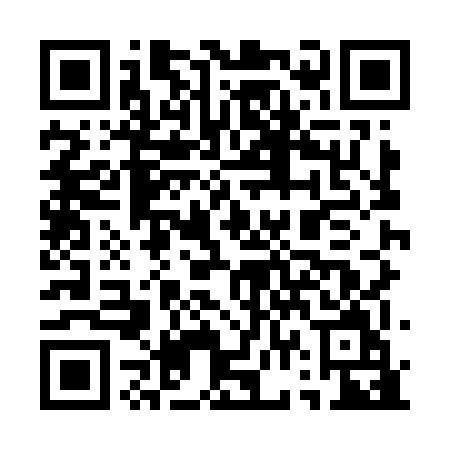 Prayer times for Migdal HaEmek, PalestineWed 1 May 2024 - Fri 31 May 2024High Latitude Method: NonePrayer Calculation Method: Muslim World LeagueAsar Calculation Method: ShafiPrayer times provided by https://www.salahtimes.comDateDayFajrSunriseDhuhrAsrMaghribIsha1Wed4:215:5212:364:177:218:462Thu4:205:5112:364:177:228:473Fri4:195:5012:364:177:228:484Sat4:185:4912:364:177:238:495Sun4:175:4812:364:177:248:506Mon4:155:4712:364:177:258:517Tue4:145:4612:364:177:258:528Wed4:135:4612:364:177:268:539Thu4:125:4512:364:177:278:5410Fri4:115:4412:354:177:278:5511Sat4:105:4312:354:177:288:5612Sun4:095:4212:354:177:298:5713Mon4:085:4212:354:177:308:5814Tue4:075:4112:354:177:308:5915Wed4:065:4012:354:177:319:0016Thu4:055:4012:354:177:329:0117Fri4:045:3912:354:187:329:0218Sat4:035:3812:364:187:339:0319Sun4:025:3812:364:187:349:0420Mon4:015:3712:364:187:349:0521Tue4:005:3712:364:187:359:0622Wed3:595:3612:364:187:369:0723Thu3:585:3612:364:187:379:0824Fri3:585:3512:364:187:379:0825Sat3:575:3512:364:187:389:0926Sun3:565:3412:364:187:389:1027Mon3:565:3412:364:187:399:1128Tue3:555:3312:364:197:409:1229Wed3:545:3312:374:197:409:1330Thu3:545:3312:374:197:419:1431Fri3:535:3212:374:197:419:14